INSTYTUCJE WSPOMAGAJĄCE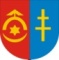 Starostwo Powiatowe w Ostrowcu Św.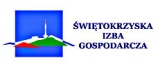 Świętokrzyska Izba Gospodarcza  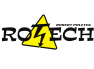 ROTECH  Ostrowiec Św.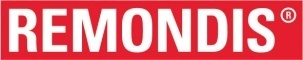 REMONDIS Ostrowiec Sp. z o.o.  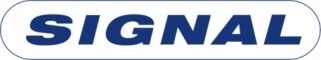 P. U. H. SIGNAL Ostrowiec Św.RENOMET RECYKLING Sp. z o.o.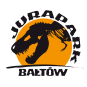 JURAPARK  Bałtów  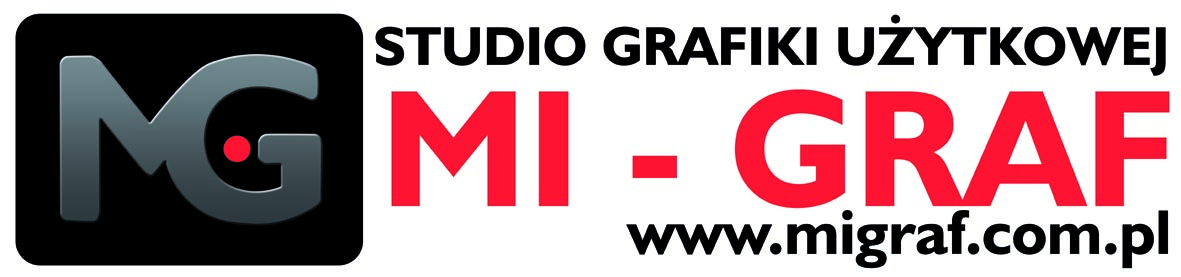 Mi Graf Studio Grafiki UżytkowejOstrowiec Św.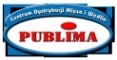 ZRD PUBLIMA Ostrowiec Św.  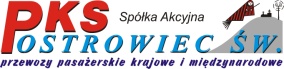 PKS Ostrowiec Św. S. A.  Restauracja POD PAROWOZEMOstrowiec Św.Stowarzyszenie LGD „Krzemienny Krąg”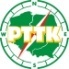 PTTK Oddział Ostrowiec Św. im. St. Jeżewskiego  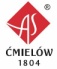 ŻYWE MUZEUM PORCELANY Ćmielów  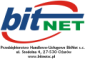 PHU BitNet S.C. Ożarów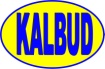 PPHU KALBUD  Ostrowiec Św.MITECHORGANIZATORZYNaczelna Organizacja TechnicznaFederacja Stowarzyszeń Naukowo-Technicznychw WarszawieŚwiętokrzyski Komitet OkręgowyOlimpiady Wiedzy Technicznejw Kielcach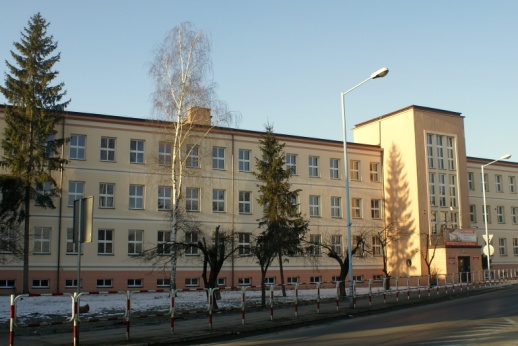 Zespół Szkół nr 3 w Ostrowcu Świętokrzyskimul. Sandomierska 2, 27-400 Ostrowiec Św.tel./fax (41) 26 - 54 - 581www.zs3ostrowiec.ple-mail: zshthm@poczta.onet.plBIURO ORGANIZACYJNE Bursa Szkolnaos. Słoneczne 48, 27-400 Ostrowiec Św.tel./fax (41) 24-76-149www.bursaostrowiec.republika.ple-mail: bursasekretariat@poczta.onet.plORGANIZATOREM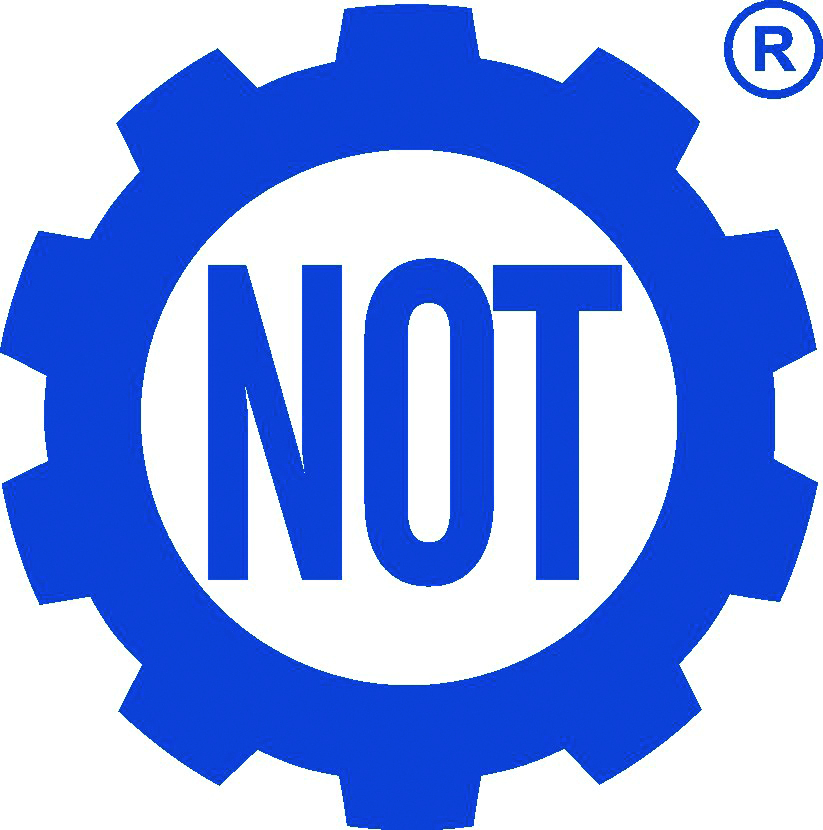  OLIMPIADY WIEDZY TECHNICZNEJJEST NACZELNA ORGANIZACJA TECHNICZNAPATRONAT HONOROWYNAD OLIMPIADĄ WIEDZY TECHNICZNEJ 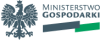 SPRAWUJE MINISTER GOSPODARKI FINAŁXXXVIII OLIMPIADYWIEDZY TECHNICZNEJ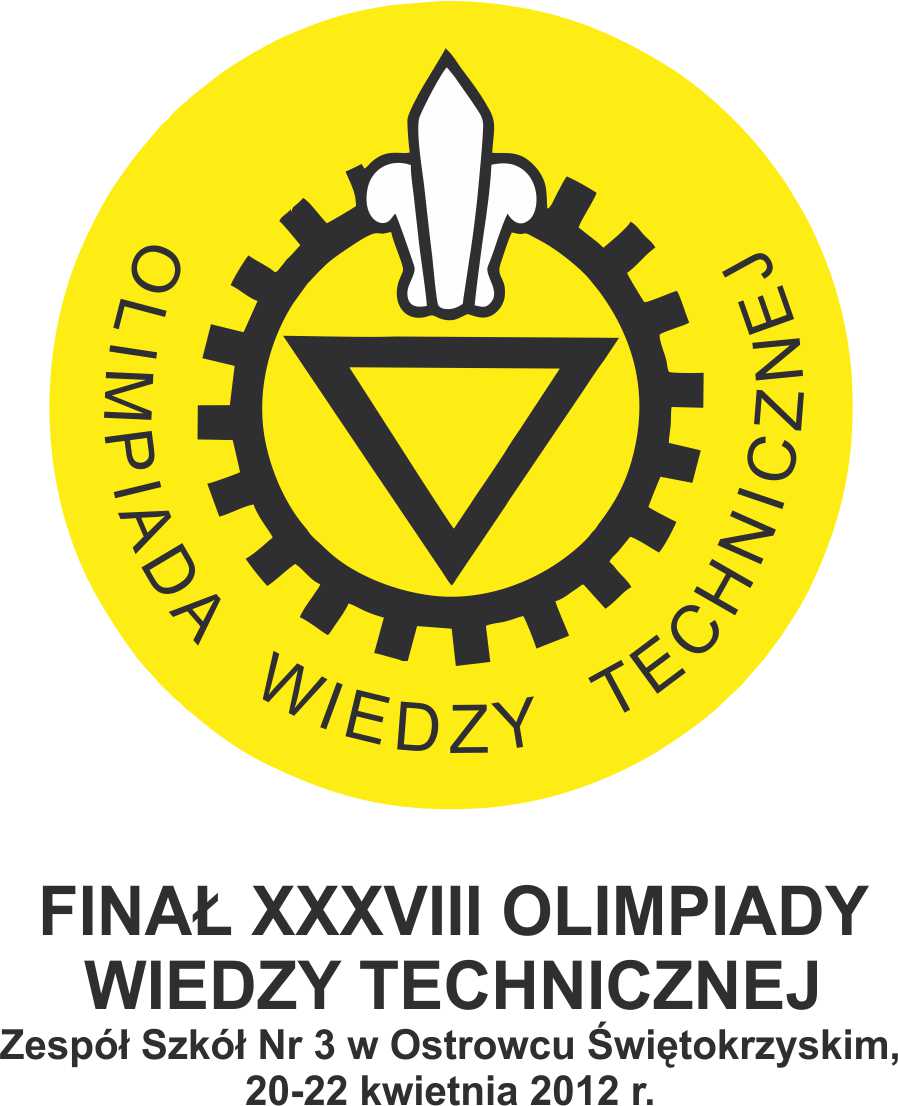 20 – 22 kwietnia 2012 r.ZESPÓŁ SZKÓŁ NR 3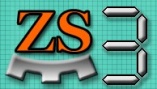 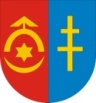 OSTROWIEC ŚWIĘTOKRZYSKIFINAŁXXXVIII OLIMPIADY WIEDZY TECHNICZNEJpod patronatemStarosty Powiatu Ostrowieckiegodr Zdzisława KałamagiKOMITET HONOROWYMałgorzata MuzołŚwiętokrzyski Kurator Oświatyprof. dr hab. inż. Stanisław Adamczak Rektor Politechniki Świętokrzyskiej w Kielcachprof. dr hab. inż. Wojciech RadomskiPrzewodniczący Komitetu Głównego Olimpiady Wiedzy Technicznej w Warszawieprof. dr hab. Piotr Tworzewski Prorektor Uniwersytetu Jagiellońskiego w KrakowieKOMITET ORGANIZACYJNYPrzewodniczący - Czesław GolisDyrektor Zespołu Szkół nr 3 w Ostrowcu Św.Sekretarz - Tadeusz WadowiecSekretarz Rady Regionalnej NOT w KielcachCzłonkowie:Janusz M. KowalskiKomitet Główny Olimpiady Wiedzy TechnicznejPiotr LeśniewskiWicedyrektor Zespołu Szkół nr 3 w Ostrowcu Św.Ryszard StefankiewiczDyrektor Bursy Szkolnej w Ostrowcu Św.PROGRAM20 kwietnia 2012 r. (piątek)do 1600	- przyjazd uczestników i zakwaterowanie w bursie1600 – 1700	- obiad1700 – 1745	- spotkanie organizacyjne finalistów i opiekunów 1800 – 1830	- przejazd do Bałtowa1830 – 2000	- zwiedzanie JuraParku w Bałtowie2000 – 2100	- kolacja – grill w Bałtowie2100 – 2130	- powrót do bursy w Ostrowcu Św.21 kwietnia 2012 r. (sobota)745 –   815	- śniadanie830 –   845	- przejazd do ZS3, zbiórka uczestników w auli szkoły900 –   930	- uroczyste otwarcie zawodów finałowych930 – 1000	- wspólne zdjęcie, przygotowanie do zawodów1000 – 1400	- rozwiązywanie zadań tematycznych (uczestnicy)1015 – 1030	- przejazd opiekunów do Muzeum Porcelany w Ćmielowie1030 – 1230	- zwiedzanie muzeum1245 – 1300	- powrót opiekunów do ZS31300 – 1400	- przerwa na kawę, herbatę1415 – 1430	- przejazd do bursy1500 – 1600	- obiad1615 – 1630	- przejazd do Krzemionek Opatowskich1630 – 1830	- zwiedzanie Rezerwatu Archeologiczno-Przyrodniczego Krzemionki1830 – 1845	- powrót do bursy1900 – 1945	- kolacja2000 – 2015	- przejazd uczestników na pływalnię „Rawszczyzna”, spotkanie opiekunów z organizatorami2145 – 2200	- powrót do bursy22 kwietnia 2012 r. (niedziela)745 –   815	- śniadanie830 –   845	- przejazd do ZS3900 – 1200	- rozwiązywanie tematu technicznego (uczestnicy)915 – 1130	- wycieczka dla opiekunów – fragment Staropolskiego Okręgu Przemysłowego (w przypadku złej pogody – prelekcja na temat Regionu Świętokrzyskiego)1130 – 1200	- przerwa na kawę, herbatę1215 – 1230	- przejazd uczestników do bursy1245 – 1345	- obiad, zaopatrzenie w prowiant1400	- wyjazd uczestnikówSPONSORZYFundacja PGNiG im. Ignacego Łukasiewicza 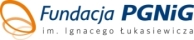 Grupa kapitałowa PSE Operator SA 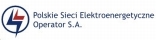 Stowarzyszenie Inżynierów i Techników 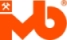 Przemysłu Materiałów BudowlanychInstytut Mechanizacji Budownictwa  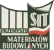  i Górnictwa SkalnegoPATRONAT MEDIALNY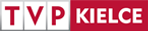 TVP Kielce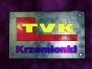 Lokalna TV Kablowa „Krzemionki”  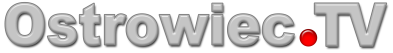 Telewizja lokalna Ostrowiec.TV  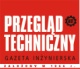 „Przegląd Techniczny”  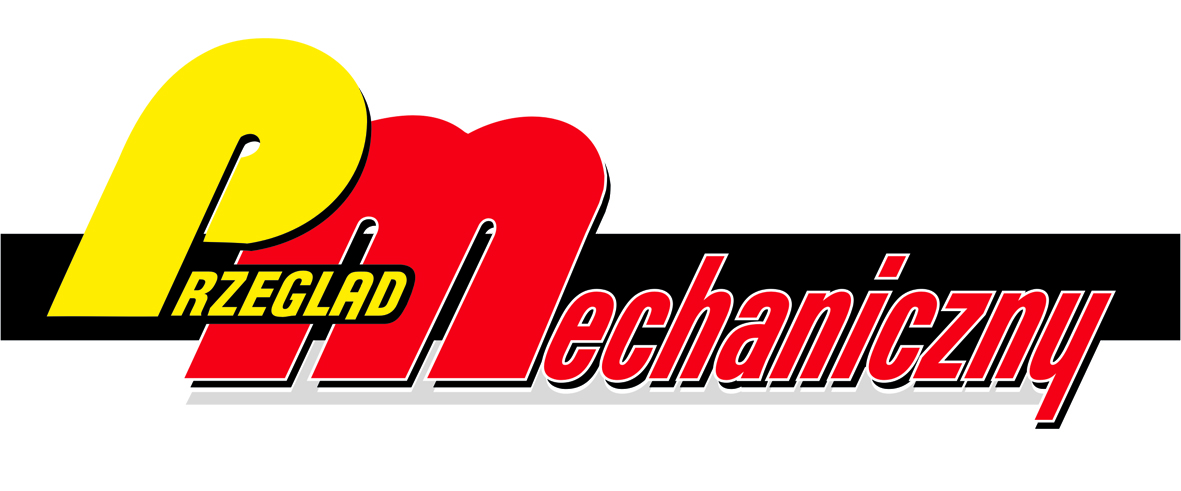 „Przegląd Mechaniczny”  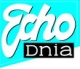  „Echo Dnia”  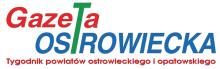 „Gazeta Ostrowiecka”  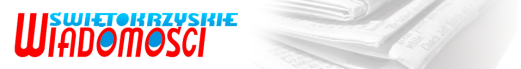 „Wiadomości Świętokrzyskie”  